Western AustraliaStatutes (Repeals) Act 2014Western AustraliaStatutes (Repeals) Act 2014Contents-Part 1 — Preliminary1.	Short title	22.	Commencement	2Part 2 — RepealsDivision 1 — Repeal of WA Acts with no consequential amendments3.	WA Acts repealed	2Division 2 — Repeal of WA Acts with consequential amendments or other provisionsSubdivision 1 — Advance Bank (Merger with St.George Bank) (Taxing) Act 1998 repealed and consequential amendments4.	Advance Bank (Merger with St.George Bank) (Taxing) Act 1998 repealed	25.	Advance Bank (Merger with St.George Bank) Act 1998 amended	2Subdivision 2 — Midland Junction-Welshpool Railway Act 1957 repealed and savings provision6.	Midland Junction-Welshpool Railway Act 1957 repealed	2Subdivision 3 — Racing and Gambling Legislation Amendment and Repeal Act 2003 repealed and consequential amendments7.	Racing and Gambling Legislation Amendment and Repeal Act 2003 repealed	28.	Betting Control Act 1954 amended	29.	Racing and Wagering Western Australia Act 2003 amended	2Subdivision 4 — University Building Acts repealed and consequential amendment10.	University Building Act 1938 repealed	211.	University Buildings Act 1930 repealed	212.	University Buildings Act 1952 repealed	213.	University of Western Australia Act 1911 amended	2Division 3 — Repeal of Imperial Acts14.	Imperial Acts repealed	2Schedule 1 —  WA Acts repealedWestern Australia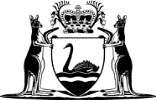 Statutes (Repeals) Act 2014No. 32 of 2014An Act — to repeal various obsolete Acts; andto repeal various obsolete Imperial Acts in so far as they are part of the law of Western Australia; andto consequentially amend various Acts,and for related purposes.[Assented to 3 December 2014]The Parliament of Western Australia enacts as follows:Part 1 — Preliminary1.	Short title		This is the Statutes (Repeals) Act 2014.2.	Commencement		This Act comes into operation as follows —	(a)	sections 1 and 2 — on the day on which this Act receives the Royal Assent;	(b)	the rest of the Act — on the day after that day.Part 2 — RepealsDivision 1 — Repeal of WA Acts with no consequential amendments3.	WA Acts repealed		The Acts listed in Schedule 1 are repealed.Division 2 — Repeal of WA Acts with consequential amendments or other provisionsSubdivision 1 — Advance Bank (Merger with St.George Bank) (Taxing) Act 1998 repealed and consequential amendments4.	Advance Bank (Merger with St.George Bank) (Taxing) Act 1998 repealed		The Advance Bank (Merger with St.George Bank) (Taxing) Act 1998 is repealed.5.	Advance Bank (Merger with St.George Bank) Act 1998 amended	(1)	This section amends the Advance Bank (Merger with St.George Bank) Act 1998.	(2)	In section 2(2) delete “(other than section 12)”.	(3)	Delete section 2(3).	(4)	In section 3 delete the definition of Taxing Act.	(5)	In section 9(1) delete “Subject to subsection (2), on” and insert:		On	(6)	Delete section 9(2), (3), (4) and (5).	(7)	Delete sections 12 and 13.	(8)	In section 18(1) and (2) delete “12 or”.Subdivision 2 — Midland Junction-Welshpool Railway Act 1957 repealed and savings provision6.	Midland Junction-Welshpool Railway Act 1957 repealed	(1)	In this section — 	railway includes the marshalling yards referred to in section 2 of the repealed Act;	repealed Act means the Act repealed by subsection (2).	(2)	The Midland Junction-Welshpool Railway Act 1957 is repealed.	(3)	For the purposes of the Public Works Act 1902 sections 96 and 99, the railway made under the authority of the repealed Act, to the extent that that railway was not discontinued by the Railway Discontinuance Act 2006, continues to be a railway authorised by a special Act.Subdivision 3 — Racing and Gambling Legislation Amendment and Repeal Act 2003 repealed and consequential amendments7.	Racing and Gambling Legislation Amendment and Repeal Act 2003 repealed		The Racing and Gambling Legislation Amendment and Repeal Act 2003 is repealed.8.	Betting Control Act 1954 amended	(1)	This section amends the Betting Control Act 1954.	(2)	Delete section 33(3).9.	Racing and Wagering Western Australia Act 2003 amended	(1)	This section amends the Racing and Wagering Western Australia Act 2003.	(2)	Delete section 50(2).Subdivision 4 — University Building Acts repealed and consequential amendment10.	University Building Act 1938 repealed		The University Building Act 1938 is repealed.11.	University Buildings Act 1930 repealed		The University Buildings Act 1930 is repealed.12.	University Buildings Act 1952 repealed		The University Buildings Act 1952 is repealed.13.	University of Western Australia Act 1911 amended	(1)	This section amends the University of Western Australia Act 1911.	(2)	Delete section 15B(1) and insert:	(1)	The provisions of this section are in addition to, and do not derogate from, those of section 15A.Division 3 — Repeal of Imperial Acts14.	Imperial Acts repealed	(1)	The following Imperial Acts are repealed in so far as they are part of the law of Western Australia — 	(a)	3 & 4 Will. IV c. 105 (1833)
[An Act for the Amendment of the Law relating to Dower.]
[Adopted by Imperial Acts Adopting Act 1836];	(b)	3 & 4 Will. IV c. 106 (1833)
[An Act for the Amendment of the Law of Inheritance.]
[Adopted by Imperial Acts Adopting Act 1836];	(c)	5 & 6 Will. IV c. 54 (1835)
[An Act to render certain Marriages valid, and to alter the Law with respect to certain Voidable Marriages.]
[Marriage Act 1835]
[Adopted by Imperial Acts Adopting Act 1844];	(d)	5 & 6 Vict. c. 69 (1842)
[An Act for perpetuating testimony in certain Cases.]
[Perpetuation of Testimony Act 1842]
[Adopted by Imperial Acts Adopting Act 1844];	(e)	9 & 10 Vict. c. 62 (1846)
[An Act to abolish Deodands.]
[Adopted by Imperial Acts Adopting Ordinance 1849].	(2)	In respect of each Imperial Act referred to in subsection (1), the Interpretation Act 1984 Part V applies as if a reference in that Part to the repeal of a written law or to the repeal of an enactment were a reference to the repeal of the Imperial Act.Schedule 1 —  WA Acts repealed[s. 3]1.	Albany Cemeteries Act 19432.	Albany Lot 184 (Validation of Title) Act 19563.	Albany Public Cemeteries Subsidies Act 19524.	Busselton Cemetery Act 19445.	Carnarvon Electric Lighting Act 19246.	Caves House Disposal Act 19657.	City of Fremantle (Free Literary Institute) Act 19488.	City of Perth Improvement Act 19139.	Fitzgerald Street Bus Bridge Act 199110.	Fremantle Endowment Lands Act 191811.	Fremantle Improvement Act 191312.	Guildford Cemeteries Act 193613.	Guildford Old Cemetery (Lands Revestment) Act 194914.	Kojonup Cemetery Act 192815.	Mandurah Church Burial Ground Act 194716.	Miscellaneous Repeals Act 199117.	Native Mission Stations Act 192318.	Northam Cemeteries Act 194419.	Ocean Gardens (Inc.) Act 200420.	Resumption Variation (Boulder-Kambalda Road) Act 197321.	Service and Execution of Process (Harbours) Ordinance 185522.	Special Investigation (Coal Contract) Act 199423.	Special Lease (Gypsum) Act 191824.	Special Lease (Lake Clifton) Act 191625.	Special Lease (Stirling Estate) Act 191626.	Special Lease Enabling Act 191427.	Stock Jobbing (Application) Act 196928.	Tamala Park Land Transfer Act 200129.	Toodyay Cemeteries Act 193930.	Transfer and Use of Funds (Shires of Harvey and Waroona) Act 199131.	Western Australian Meat Marketing Co-operative Limited (Shares) Act 200332.	York Cemeteries Act 1933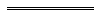 